СЛУЖБЕНИ ЛИСТ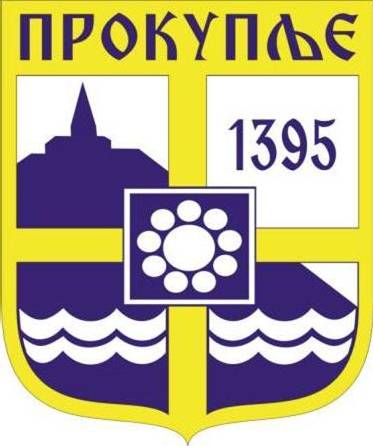 ГРАДА ПРОКУПЉА1На основу члана 32.став.1.тачка 12. и члана 50.став 4. Закона о локалној самоуправи(''Службени ГласникРС''бр. 129/07,83/2014-др,101/2016-др.закон и 47/2018),  члана 70. Статута града Прокупља(''Сл.лист општине Прокупља'' бр.15/2018), Скупштина Града Прокупља на седници одржаној дана 10.02. 2022.године, донела је:РЕШЕЊЕО УТВРЂИВАЊУ ПРЕСТАНКА МАНДАТА ЧЛАНУ ГРАДСКОГ ВЕЋА ГРАДА ПРОКУПЉАЧлан 1.УТВРЂУЈЕ СЕ престанак мандата члану Градског већа Града Прокупља, Николи Копривици, дана 10.02.2022.године, због поднете оставке.Члан 2.Решење ступа на снагу даном доношења.Члан 3.Решење објавити у ''Службеном листу града Прокупља''.Члан 4.Решење доставити: именованом, Одељењу за привреду и финансије, Одељењу за општу управу и Архиви града Прокупља.Образложење:Чланом 50.став. 4 Закона о локалној самоуправи (''Службени ГласникРС''бр. 129/07,83/2014-др,101/2016-др.закон и 47/2018), прописано је да о поднетој оставци члана Градског већа, председник Скупштине обавештава одборнике на почетку прве наредне седнице Скупштине града. Како је Никола Копривица подео оставку, бр.478/01-1 од 09.02.2022.године, из личних разлога, на место члана Градског већа Града Прокупља, утврђен је престанак мандата као у диспозитиву овог решења.Поука о правном леку: Против овог решења може се поднети тужба Управном суду у Нишу, у року од 30 дана од дана уручења.Број: 06-12/2022-02У Прокупљу, 10.02. 2022.годинеСКУПШТИНА ГРАДА ПРОКУПЉА                                                                                                            ПРЕДСЕДНИК                                                                                                     СКУПШТИНЕ ГРАДА                                                                                                               Дејан Лазић с.р.2На основу чл. 18. и 96. Закона о локалним изборима (''Службени гласник РС'', број 14/22),Скупштина Града  Прокупља, на седници одржаној  дана 10.02.2022. године, донела јеО Д Л У К УО РАЗРЕШЕЊУ И ИМЕНОВАЊУ ЧЛАНОВА И ЗАМЕНИКА ЧЛАНОВАГРАДСКЕ ИЗБОРНЕ КОМИСИЈЕ  ГРАДА ПРОКУПЉА У СТАЛНОМ САСТАВУ1. Разрешавају се чланства у Градској изборној комисији Града Прокупља у сталном саставу: Никола Копривица, дипл. правник,  председник,Јована Перовић, дипл. правник,  заменица председника        2. Саша Анђелковић, члан.Александра Вукићевић,  заменица члана.Славиша Лепојевић, члан.Невена Јовић,  заменица члана.Жарко Копривица, члан.Тања Ђорђевић, заменица члана.Љубиша Благотић, члан.Наташа Богдановић,  заменица члана.Саша Станковић, члан.Милан Митровић, заменик чланаСаша Јововић,  члан.Александар Петровић,  заменик члана.Бранко Денић,  члан.Игор Коцић,  заменик члана.   Секретар Градске изборне комисије Владица Ђорђевић, дипл. правник. Заменик секретара Градске изборне  Драган Вуксановић, дипл. правник.2. У Градску изборну комисију Града Прокупља  у сталном саставу именују се:1. Никола Копривица, дипл. правник, за председника,Јована Перовић, дипл. правник, за заменицу председника.          2. Саша Анђелковић, за члана.              Жарко Копривица, за заменика члана.          3.Славиша Лепојевић, за члана.              Иван Петровић, за заменика члана.          4.  Наташа Богдановић, за члана              Драган Ђорђевић, за заменика члана.5. Игор Јовановић, за члана  Тања Ђорђевић, за заменицу члана.6. Ивана Обрадовић, за члана.   Драгиша Мијајловић, за заменика члана7. Иван Спасић, за члана.   Марија Стојиљковић, за заменицу члана  за секретара Невена Јовић, дипл. правник, за заменицу  секретара Весна Смиљковић, дипл. правник.3. Ова одлука ступа на снагу даном доношења а објављује се на веб-презентацији Републичке изборне комисије.О б р а з л о ж е њ еПравни основ за доношење одлуке садржан је у члану 18. став 2. Закона о локалним изборима (у даљем тексту: Закон), којим је утврђено да председника, чланове, заменика председника и заменике чланова изборне комисије именује скупштина јединице локалне самоуправе.	Чланом 96. Закона о локалним изборима прописано је да скупштина образује изборну комисију у складу са овим законом у року од седам дана од његовог ступања на снагу. Закон о локалним изборима је ступио на снагу 08. фебруара 2022. године, односно наредног дана од дана када је објављен у „Службеном гласнику Републике Србије“.Чланом 11. став 1. Закона о локалним изборима прописано је да орган за спровођење локалних избора чине председник и други чланови органа за спровођење локалних избора и њихови заменици.		С обзиром на то да у Граду Прокупљу на дан ступања на снагу Закона има мање од 50.000 бирача уписаних у Јединствени бирачки списак, Градску изборну комисију, у складу са чланом 18. став 1. Закона, чине председник, 6 чланова, заменик председника и 6 заменика чланова.	Чланом 19. Закона прописано је да за председника и заменика председника изборне комисије може да буде именовано само оно лице које има високо образовање у области правних наука.У складу са чланом 20. Закона, чланови и заменици чланова изборне комисије у сталном саставу именују се на предлог одборничких група сразмерно њиховој заступљености у укупном броју одборника који припадају одборничким групама, с тим да ниједна одборничка група не може да предложи више од половине чланова и заменика чланова изборне комисије у сталном саставу.С обзиром на то да Одборничка група АЛЕКСАНДАР ВУЧИЋ-ЗА НАШУ ДЕЦУ има 40 одборника, односно више од половине од укупног броја одборника Скупштине Града Прокупља, она има право да предложи председника, заменика председника, 2 члана и 2 заменика члана Градске изборне комисије.У складу са наведеним, Одборничка група АЛЕКСАНДАР ВУЧИЋ-ЗА НАШУ ДЕЦУ  је у Градску изборну комисију предложила Николу Копривицу, дипл. правник, за председника, Јовану Перовић, дипл. правник, за заменицу председника, Сашу Анђелковића, Жарка Копривицу, Славишу Лепојевића, Ивана Петровића.Одборничка група '' ИВИЦА ДАЧИЋ- Социјалистичка партија Србије(СПС), Јединствена Србија(ЈС) – Драган Марковић Палма''(6 одборника)  је у Градску изборну комисију предложила Наташу Богдановић, Драгана Ђорђевића, Марију Стојиљковић. Одборничка група  ''ЗА НАШ ГРАД''  је у Градску изборну комисију предложила Игора Јовановића, Тању Ђорђевић.Група одборника (3) је предложила Ивану Обрадовић, Драгишу Мијајловић .Одборник појединац (Владимир Маслаковић) је продложио Ивана Спасића.Председник Скупштине Града је за секретара Градске изборне комисије предложио  Невену Јовић, дипломирану правницу, начелницу Градске управе града Прокупља, а за заменицу секретара Весну Смиљковић, дипломирану правницу, запослену у Градској управи. Чланом 18. став 3. Закона прописано је да се одлука о именовању чланова и заменика чланова изборне комисије објављује на веб-презентацији Републичке изборне комисије.УПУТСТВО О ПРАВНОМ СРЕДСТВУ: Против ове одлуке сваки подносилац изборне листе која је освојила мандате у постојећем сазиву Скупштине града може поднети жалбу Управном суду у року од седам дана од објављивања ове одлуке на веб-презентацији Републичке изборне комисије.Број: 06-12/2022-02У Прокупљу, 10.02. 2022.годинеСКУПШТИНА ГРАДА ПРОКУПЉА                                                                                                             ПРЕДСЕДНИК                                                                                       СКУПШТИНЕ ГРАДА ПРОКУПЉА                                                                                                                Дејан Лазић с.р.С а д р ж а ј1.Решење о утврђивању престанка мандата члану Градског већа града Прокупља.........12. Одлука о разрешењу и именовању чланова и заменика чланова Градске изборне комисије града Прокупља у сталном саставу.....................................................................................................3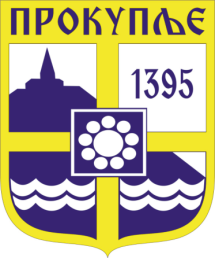  Издавач: Скупштина Грaда  Прокупља Лист уредио: Ивана Обрадовић Главни и одговорни уредник: Секретар Скупштине Града Прокупља  Александра ВукићевићГОДИНА XIVБрој 4Прокупље11. Фебруар2022.Лист излази према потребиГодишња претплата: 1.000 дин.Цена овог броја износи: 40 дин.Рок за рекламацију: 10 дана